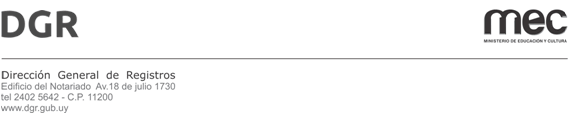 Montevideo, 23  de enero de 2019.-Comisión Asesora deAdjudicaciones Por medio de la presente, y en virtud de la consulta realizada por la empresa JPR S.R.L., respecto a la Licitación Abreviada 1 / 2020, respondemos lo siguiente:Consulta realizada por la empresa JPR S.R.L.Estimados solicitamos las siguientes aclaraciones al pliego de LA 1/20201.       Aclarar si es necesario cotizar dentro de la propuesta los art. de tocador de los baños a saber (papel higiénico, jabón de manos y toallas de papel)2.       Las bolsas de residuos deben ser proporcionadas por el adjudicatario?3.       En el punto 2 “Especificaciones” se detalla que se pide precio por 1400 horas pero del detalle de las horas no surge ese número, sino 1364 horas: Respuesta a la consulta realizada por la empresa JPR S.R.L.:1.-  No se debe incluir en la propuesta la cotización de papel higiénico, jabón de manos y toallas de papel.2.- Las bolsas de residuos deben ser proporcionadas por el adjudicatario.3.-  El horario y número de operarios es el detallado en el pliego.  Se indica hasta 1400 horas por si ocasionalmente fuera necesario algún servicio imprevisto que requiera más horario o más operarios. 